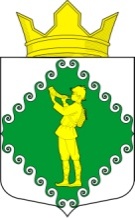 Республика Карелия                                           Олонецкий национальный муниципальный  район                                    Администрация Туксинского сельского поселения					ПОСТАНОВЛЕНИЕот 20 мая 2019 года                                         № 27                                           д. ТуксаО проведении месячника по благоустройству территории Туксинского  сельского поселенияВ соответствии с Правилами благоустройства территории муниципального образования «Туксинского сельское поселение», утвержденными Решением Совета Туксинского сельского поселения от 28.09.2017 № 31 «Об утверждении Правил благоустройства на территории Туксинского сельского поселения», в целях повышения уровня благоустройства, улучшения санитарного состояния и экологической обстановки в Туксинском сельском поселении, администрация Туксинского сельского поселенияПОСТАНОВЛЯЕТ:Провести на территории Туксинского сельского поселения месячник по благоустройству в период с 21 мая по 21 июня  2019 года. Рекомендовать руководителям учреждений, организаций всех форм собственности, расположенных на территории Туксинского сельского поселения, разработать соответствующие мероприятия по приведению в порядок закрепленных территорий.Рекомендовать жителям частных и многоквартирных домов в указанные сроки произвести уборку придомовых территорий.Контроль за исполнением данного постановления оставляю за собой.И.о. главы Туксинского сельского поселения		                                                                                 М.А. Леонова